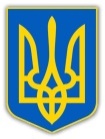 У К Р А Ї Н АХМЕЛЬНИЦЬКА ОБЛАСНА ДЕРЖАВНА АДМІНІСТРАЦІЯДЕПАРТАМЕНТ ОСВІТИ І НАУКИ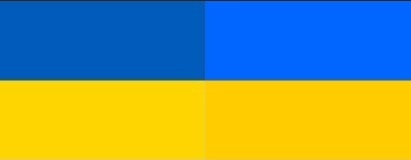                                                          Н А К А З      31. 08. 2017	 		  Хмельницький			       №371 -од Про проведення X обласної учнівськоїІнтернет-олімпіади з математикиу 2017/2018 навчальному роціВідповідно до Положення про Всеукраїнські учнівські Інтернет-олімпіади», затвердженого наказом Міністерства освіти і науки, молоді та спорту України від 11 червня 2012 року № 671, зареєстрованого в Міністерстві юстиції України 27 червня 2012 року за №1074/21386, з метою вдосконалення системи пошуку, підтримки, розвитку творчого потенціалу обдарованої молоді та підвищення інтересу учнів до поглибленого вивчення математики, залучення школярів до дослідницької роботи, стимулювання інтересу до оволодіння сучасними інформаційними технологіями НАКАЗУЮ:1. Ректору Хмельницького обласного інституту післядипломної педагогічної освіти  В. Береці:1.1. Здійснити організаційне та науково-методичне забезпечення проведення  X обласної Інтернет-олімпіади з математики.1.2. Забезпечити проведення Інтернет-олімпіади з математики у два етапи: І етап - відбірковий (заочний)Перший тур - 02.10.2017 - 11.10.2017Другий тур - 30.10.2017 - 03.11.2017ІІ етап – фінальний (очний)Он-лайн тур - 25.11.2017.1.3. Затвердити склад журі та організаційного комітету X обласної учнівської Інтернет-олімпіади з математики у 2017/2018 н.р. (додатки 1, 2).1.4. До 15 вересня 2017 року розмістити на сайті  http://deltamatem.km.ua умови участі в X обласній учнівській Інтернет-олімпіаді з математики у 2017/2018 н. р..1.5. Скласти кошторис витрат на організацію та проведення Інтернет-олімпіади з математики за рахунок коштів, виділених обласним інститутом післядипломної педагогічної освіти на проведення ІІІ етапу Всеукраїнських олімпіад з базових дисциплін у 2017/2018 навчальному році. 2. Начальникам відділів/управлінь освіти районних державних адміністрацій та виконавчих комітетів міських (міст обласного значення) рад, об’єднаних територіальних громад, завідувачам методичних кабінетів:2.1. Створити організаційні комітети, визначити відповідальних за організацію та проведення ІІ (очного) етапу Інтернет-олімпіади.2.2. Забезпечити умови для проведення ІІ (очного) етапу обласної Інтернет-олімпіади з математики 25.11.2017  з 1000-1300 на базі районних (міських) методичних кабінетів, об’єднаних територіальних громад  з доступом до Інтернет і відеотрансляції в режимі вебінару за адресою aconnect.hoippo.km.ua:8080/matem.2.3. Довести інформацію про обласну Інтернет-олімпіаду з математики до учнів 8-11 класів навчальних закладів області.2.4. Сприяти участі школярів в обласній Інтернет-олімпіаді з математики.2.5. Участь у ІІ (очному) етапі, витрати на Інтернет та електронну пошту для забезпечення участі школярів в Інтернет-олімпіадах здійснитити за рахунок коштів місцевих бюджетів.3. Контроль за виконанням наказу покласти на заступника директора - начальника управління освітньої діяльності та організаційного забезпечення Т. Дупляк Директор Департаменту							     О.ФасоляДодаток 1до наказу директора Департаменту освіти і науки 31.08.2017    № 371 -одСклад організаційного комітету X обласної учнівськоїІнтернет-олімпіади з математики у 2017/2018 навчальному роціЗаступник директора-начальник	                                                     Т. Дуплякуправління освітньої діяльності та організаційного забезпечення		                                             Додаток 2до наказу директора Департаменту освіти і науки31.08.2017   № 371 -одСклад журі X обласної учнівської Інтернет-олімпіадиз математики у 2017/2018 навчальному роціЗаступник директора-начальник	                                                     Т. Дуплякуправління освітньої діяльності та організаційного забезпечення		                                             Заступник директора-начальник	                                                         Т. Дуплякуправління освітньої діяльності та організаційного забезпечення		                                             Головний спеціаліст відділу організаційно-нормативного забезпечення						 	   Н. БлажковаПроректор Хмельницького обласного інституту післядипломної педагогічної освіти			          	                  О. ПопикГринчук Л.В.(067) 722 86 91 ДУПЛЯК Тетяна Василывназаступник директора – начальник управління освітньої діяльності та організаційного забезпечення Департаменту, голова оргкомітетуБЛАЖИЄВСЬКА  Валентина Миколаївназаступник начальника управління – начальник відділу загальної середньої та дошкільної освіти управління освітньої діяльності та позашкільної освіти Департаменту, заступник головиБЕРЕКА Віктор Євгенович ректор Хмельницького обласного інституту післядипломної педагогічної освіти,  заступник головиГРИНЧУК     Людмила Володимирівна методист  Хмельницького обласного інституту післядипломної педагогічної освіти,  відповідальний секретарБІЛИК Людмила Григорівна головний бухгалтер Хмельницького обласного інституту післядипломної педагогічної освіти, член оргкомітетуПОПИК Олександр Федорович проректор Хмельницького обласного інституту післядипломної педагогічної освіти, член оргкомітетуКИСІЛЬ Тетяна Миколаївнадоцент кафедри прикладної математики та соціальної інформатики Хмельницького національного університету, кандидат фізико-математичних наук, голова журіГРИНЧУК Людмила Володимирівнаметодист математики Хмельницького обласного інституту післядипломної педагогічної освіти, заступник голови журіСМІШКО Ганна Станіславівнавчитель математики, вчитель - методист Хмельницького обласного ліцею-інтернату поглибленої підготовки в галузі наук, секретар журіБОЙКО Валерій Володимировичвчитель математики, вчитель-методист Хмельницької середньої загальноосвітньої школи №18 І-ІІІ ступенів ім. В.Чорновола БЛАЖЕВИЧ Наталія Андріївнавчитель математики, старший вчитель Красилівської загальноосвітньої школи І-ІІІ ступенів №2РАТУШНЯК Оксана Григорівнавчитель математики, вчитель - методист Хмельницької гімназії №1 імені Володимира КрасицькогоЕксперт – консультант журіБЕДРАТЮК 
Леонід Петровичзавідувач кафедри програмної інженерії  Хмельницького національного університету, доктор фізико-математичних наук, професор